Klasa 5, biologia, 07.04.20r. Dorota ZacharekTemat: Pęd. Budowa i funkcje łodygi.Tematyka zajęć:Poznasz budowę pędu. Dowiesz się, czym jest łodyga i jakie pełni ona funkcje. Opiszesz modyfikacje łodyg i wyjaśnisz ich znaczenie w przystosowaniu roślin do życia w określonych warunkach środowiska.Przeczytaj temat w podręczniku i uzupełnij zadania na ocenę. Zadania prześlij mi do 10.04.2020r. na maila dorotazacharek.sukces@wp.plUzupełnij zdania.Pęd to zwykle	część rośliny, która jest zbudowana z łodygi, 	, a także kwiatów i 			 . Niektóre rośliny wykształciły pędy				 . Przykładem takiego pędu jest 	.W zaznaczonych miejscach schematu wpisz odpowiednie funkcje łodygi.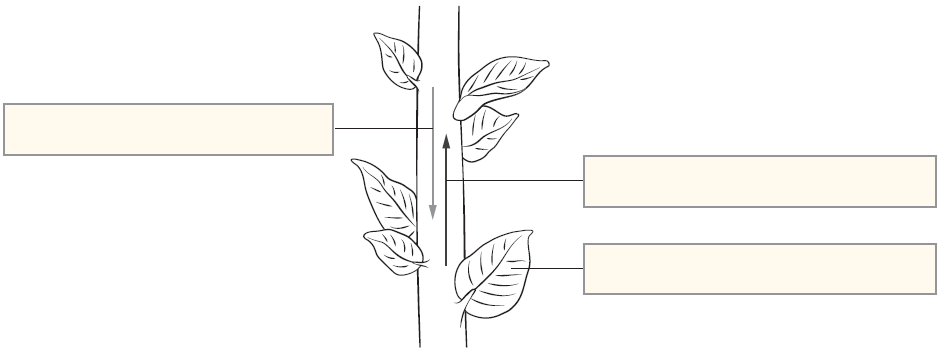 Na podstawie obserwacji okazów oraz prezentacji multimedialnej uzupełnij tabelę dotyczącą przekształceń łodyg i ich funkcji.Rodzaj przekształcenia łodygiPrzykład roślinyFunkcje przekształcenia łodygiBulwagromadzenie substancji pokarmowych, rozmnażanie wegetatywneKłączeimbirRozłogitruskawkiŁodyga czepnaowijanie wokół podpór umożliwiające wzrost w kierunku światłaŁodyga gromadząca wodękaktus